  國   立   臺   灣   大   學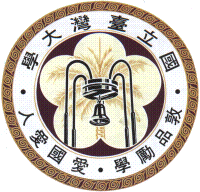   NATIONAL TAIWAN UNIVERSITY 交換生宿舍保留申請書本人           學號          為國立臺灣大學         系/所，___年級學生，現住宿舍     舍    室。經由本校國際事務處推薦參加________________大學交換學生計劃，交換期間自_____年_____月至_____年_____月；預計_____年_____月返校續讀，敬請住宿服務組協助保留宿舍床位。簽名:                電話：               日期:                國際事務處承辦人簽章: ________________________國際事務處蓋章:※注意事項:宿舍保留申請必須在學期結束前，尚未出發至交換學校時提出，經由國際事務處蓋章後，親自送至住宿服務組。 如學期結束後提出，將無法辦理宿舍保留。（未經國際事務處及承辦人員簽章之申請表不得申請宿舍保留）